Publicado en Madrid el 26/03/2020 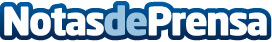 Aiwin retransmite por primera vez en el mundo un videojuego corporativo en TwitchEl servicio cloud de videojuegos corporativos encuentra en Twitch un nuevo canal de comunicación con el público debido al estado de alarma y la imposibilidad de realizar eventos presencialesDatos de contacto:Redacción91 411 58 68Nota de prensa publicada en: https://www.notasdeprensa.es/aiwin-retransmite-por-primera-vez-en-el-mundo Categorias: Juegos Emprendedores Recursos humanos Gaming http://www.notasdeprensa.es